MIEJSCE. STUDIA NAD SZTUKĄ I ARCHITEKTURĄ POLSKĄ XX I XXI WIEKU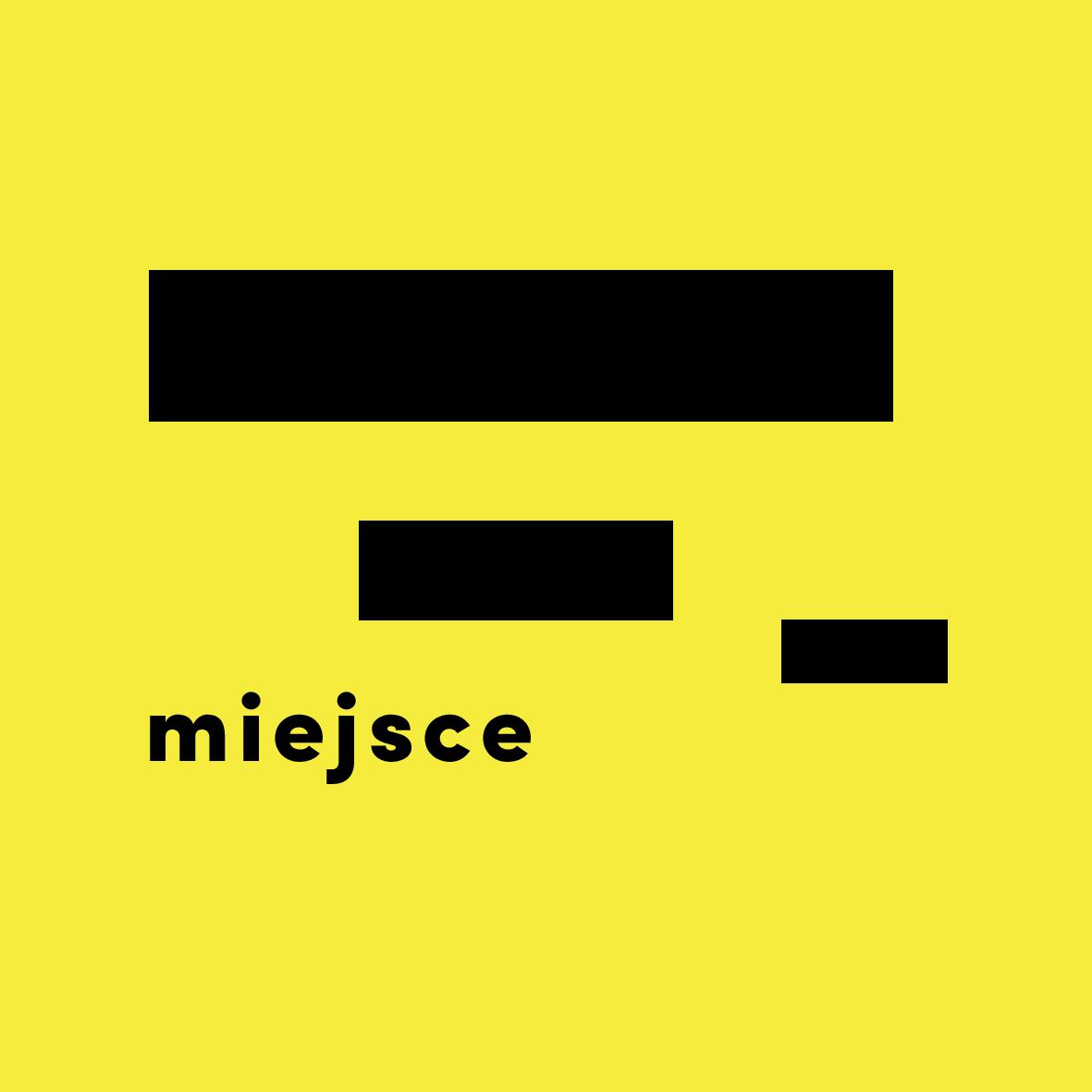 Rocznik naukowy Wydziału Zarządzania Kulturą Wizualną ASP w WarszawieTERMINY:30 października: nadesłanie abstraktów tekstów1 listopada: decyzja o przyjętych tekstach13 lutego: nadesłanie gotowych tekstów (wraz z ilustracjami)20 lutego: redakcja odsyła teksty z uwagami autorom6 marca: autorzy odsyłają poprawione teksty redakcji, a redakcja wysyła je do recenzentów zewnętrznych 3 kwietnia: redakcja wysyła poprawione przez recenzentów zewnętrznych teksty autorom30 kwietnia: autorzy wysyłają redakcji ostateczne wersje tekstów z uwzględnieniem poprawek recenzentówmaj-czerwie: korekta językowa lipiec: skład, drukwrzesień 2017: publikacja  WYMOGI REDAKCYJNE:Minimalna  objętość artykułu wynosi pół arkusza wydawniczego, a maksymalna – jeden arkusz, przy czym jeden arkusz to 40 000 znaków ze spacjami.Artykuł prosimy przygotować w pliku Word, przy użyciu fontu Times New Roman, 12 p., interlinia 1,5. Przypisy prosimy umieszczać na dole każdej strony, nie zaś na końcu dokumentu.Przypisy tworzymy według wzoru: inicjał imienia i nazwisko autora, tytuł pisany kursywą, tłumacz (analogicznie: inicjał imienia i nazwisko), wydawca, miejsce i rok wydania, numer strony. Przykład: R. Barthes, Mitologie, przeł. A. Dziadek, Aletheia, Warszawa 2008, s. 100–101.Każdy zamieszczony w artykule cytat musi być umieszczony w cudzysłowach („przykład”); w przypadku cytatu w cytacie (cytatu zagnieżdżonego) stosujemy tzw. cudzysłów niemiecki (»przykład«). Prosimy, aby do tekstu dołączyć spis ilustracji.Ilustracje prosimy opisywać według wzoru: autor, tytuł, wymiary, technika, data, credits (w zależności od indywidualnych przypadków, jeżeli inne informacje, takiej jak miejsce/miasto w wypadku architektury, kolekcja w wypadku mody itp., okażą konieczne, prosimy je także umieścić).TYTUŁOWANIE PLIKÓW:Tytułowanie  plików  z artykułem: ImieNazwisko.tytułTytułowanie pliku ze spisem ilustracji: ImieNazwisko.ilustracjeTytułowanie poszczególnych ilustracji: cyfra (1, 2...) odpowiadająca spisowi ilustracjiW pierwszym terminie prosimy wysyłać małe formaty ilustracji SPAKOWANE w jednym folderze np. do formatu RAR,następnie, po akceptacji ilustracji i ich miejsca w tekście, udostępnimy Państwu DropBoxa lub FTPUWAGA!Prosimy o umieszczanie w tekstach tylko takich ilustracji, do których posiadają Państwo prawa lub zgodę autora.Jeżeli nie posiadają Państwo praw, powinni Państwo poprosić o nie na tyle wcześnie, aby w styczniu mieć już listę gotowych ilustracji wraz z prawami.HONORARIUM:700 netto złotych/tekstBardzo cieszymy się na współpracę z Państwem i pozostajemy do Państwa dyspozycji, Jakub Banasiak   jakub.banasiak@asp.waw.plPiotr Słodkowski (sekretarz redakcji), piotr.slodkowski@asp.waw.pl